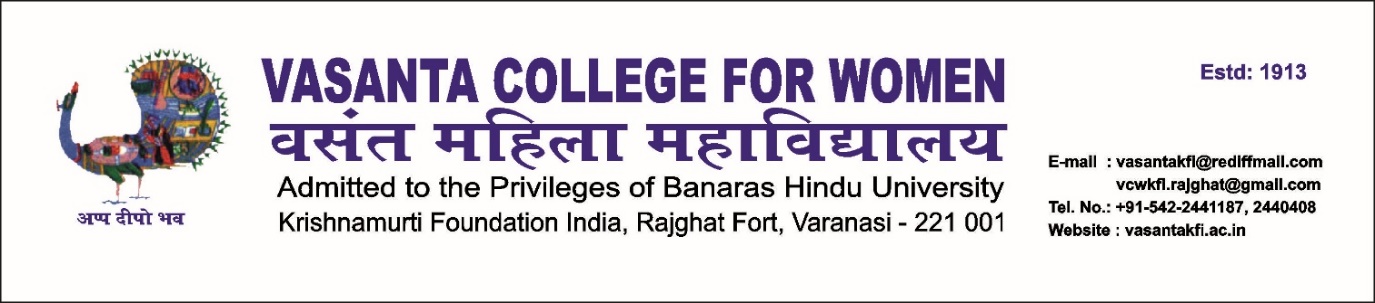 Following Committees have been constituted to initiate the smooth functioning of the College with Principal as the Chairperson of all the Committees. The Committee will be functioning for the academic sessions 2021-22. INDEXNOTE: The Chairperson of all the Committee is Principal.The following Cells will initiate student oriented activity for holistic growth of the students for session 2021-22.NOTE: The Chairperson of all the Cells is Principal.CLUBSThe following Clubs will initiate student oriented activity for holistic growth of the students for session 2019-20, 2020-21.Diploma Course CoordinatorsS.No.COMMITTEEPageNo.S.No.CELLSPage No.1Academic21Advisory Cell92Cafeteria22Alumni Cell93Capacity Building for Staff23Anti Corruption Cell94Co-Curricular24Anti Ragging (For College)95Code of Conduct25Anti Ragging (For Hostel)96Covid Response36Anti Ragging Squad (For College/Hostel)107Cultural Committee37Waste Management & Recycling 108Discipline Committee38Grievance Redressal Cell109Feedback/Student Satisfaction Survey49Guidance & Counseling1010Finance/Purchase410Internal Complaint Committee 1011Gardening411IQAC Cell1112Green/Pollution/Water/Energy 412IQAC Nodal Officers1113ICT 413K. Centre (Value Education)1214Institutional Social Responsibility (NGO)414Career Couns. & Placement Cell1214Institutional Social Responsibility (UBA)515Safety1215Learning Outcome5163Equal Opportunity Cell1216Library517Student with Disability 1217LTC/Medical/Child Education Allowance518Students Research Development1218Magazine619Women Development Cell1319NCC620NSS6S.No.CLUB21Press61Creative Club (Music/Painting)1422Research62Environmental Club1423Scholarship63Pitara Club -  A school of happiness1424Screening (Non-Teaching)74Road Safety Club1425Screening (Teaching)75Tea Club1426Spic Macay76.Photography Club1527Sports728Staff Room and First Aid71Diploma/Certificate Course Coordinators1529Student Fund8Parents Teachers Association1530Time Table831Tour832Website81. Academic Committee1. Academic Committee1. Academic Committee1Prof. Ranjana SethConvener2Prof. Satyendra Singh BaoniMember3Prof. Rita ShahMember4Dr. J. N. GoswamiMember5Prof. Shashi Kala TripathiMember6Prof. Sanjeev KumarMember7Prof. Sujata SahaMember8Prof. Archana TiwariMember9Prof. Manjari JhunjhunwalaMember10Dr. Preeti Singh-IMember11Dr. Mohd. AkhtarMember12Dr. Sushila BhartiMember13Dr. Anjana SinghMember14Dr. Vibha SinghMember15Dr. Bilambita BanisudhaMember16Dr. Brihaspati BhattacharyaMember17Dr. D. Uma DeviMember18Dr. Seema SrivastavaMember & IQAC Coordinator2. Cafeteria2. Cafeteria2. CafeteriaProf. Kalpana AgrawalConvenerDr. Mohd. AkhtarMemberDr. Preeti Singh-IIMemberDr. Poonam SrivastavaMember3. Capacity Building for Staff3. Capacity Building for Staff3. Capacity Building for StaffDr. Preeti Singh - IMemberDr. Shreya PathakMemberDr. Yogita BeriMember4. Co-Curricular4. Co-Curricular4. Co-Curricular4. Co-CurricularProf. Sanjeev KumarConvenerDr. Saurabh Kumar SinghMemberDr. Amrita KatyayniMemberDr. Punita PathakMemberDr. Rajesh Kumar ChaudhariMemberDr. Vedmani MishraMember5. Code of Conduct5. Code of Conduct5. Code of Conduct5. Code of Conduct1.Prof. Ranjana SethProf. Ranjana SethConvener2.Prof. Sujata SahaProf. Sujata SahaMember3.Dr. Punita PathakDr. Punita PathakMember4.Dr. Brihaspati BhattacharyaDr. Brihaspati BhattacharyaMember6. Covid Response6. Covid Response6. Covid Response6. Covid ResponseProf. Rita ShahConvenerProf. Amrapali TrivediMemberProf. Vibha JoshiMemberDr. Rajesh Kumar ChaurasiaMemberDr. Mahesh Kumar MeenaMemberDr. Hanuman Prasad GuptaMemberDr. Vibha Singh PatelMemberDr. Manoj Kumar TiwariMemberDr. Usha DixitMember7. Cultural Committee 7. Cultural Committee 7. Cultural Committee Dr. Parveen SultanaConvenerProf. Satyendra Singh BaoniMemberDr. J. N. GoswamiMemberDr. Sanjay Kumar VermaMemberDr. Preeti Singh IIMemberDr. AnjanaMemberDr. ShwetaMemberDr. Vibha SinghCo-ConvenerDr. Bilambita BanisudhaMemberDr. Hanuman Prasad GuptaMemberDr. Manisha MisraMemberDr. Sunita AryaMemberDr. Brihaspati BhattacharyaMemberDr. Manjari ShuklaMemberDr. Laeeq AhmadMemberDr. Usha DixitMemberDr. Samvedna SinghMemberMs. Ranjita MarakMember8. Discipline Committee8. Discipline Committee8. Discipline CommitteeProf. Vibha JoshiConvenerDr. Punita PathakMemberDr. Samvedna SinghMemberDr. Vibha Singh PatelMemberDr. Manoj TiwariMember+StudentsMember9. Feedback/Student Satisfaction Survey9. Feedback/Student Satisfaction Survey9. Feedback/Student Satisfaction SurveyProf. Meenakshi BiswalConvenerProf. Asha PandeyMemberDr. Richa SinghMemberDr. G. Thavasi MuruganMember10. Finance/Purchase10. Finance/Purchase10. Finance/PurchaseManagerConvenerProf. Alka SinghMemberProf. Seema SrivastavaMemberMr. Trikal SharmaMemberMr. Javed Ahmad AnsariMemberMr. Manish TiwariMember11. Gardening11. Gardening11. GardeningProf. Meenu AwasthiMemberMs. Sangeeta RoyMemberDr. Poonam SrivastavaMember12. Green/Pollution/Water/Energy Sustenance Committee12. Green/Pollution/Water/Energy Sustenance Committee12. Green/Pollution/Water/Energy Sustenance CommitteeProf. Meenu AwasthiConvenerDr. Anjana SinghMemberMs. Ranjita MarakMember+ 8 Students13. ICT Committee13. ICT Committee13. ICT CommitteeDr. Jai SinghConvenerDr. Sanjay Kumar VermaMemberDr. Shreya PathakMemberDr. Punita PathakMemberDr. Preeti Singh IIMemberDr. Manjari ShuklaMemberDr. Akankshi SrivastavaMemberMs. Ranjita MarakMember14 (a) Institutional Social Responsibility (NGO)  14 (a) Institutional Social Responsibility (NGO)  14 (a) Institutional Social Responsibility (NGO)  Dr. Sanjay Kumar VermaMemberDr. Saurabh Kumar SinghMemberDr. Vibha Singh PatelMemberMr. S. KannanMemberMr. Swadesh GauravMember14 (b) Institutional Social Responsibility (Unnat Bharat Abhiyan)14 (b) Institutional Social Responsibility (Unnat Bharat Abhiyan)14 (b) Institutional Social Responsibility (Unnat Bharat Abhiyan)Prof. Alka SinghPrincipalDr. Subhash MeenaConvenerDr. Ved Prakash RawatCo-Convener/NSSProf. Kalpana AgrawalMember/NSSProf. Vibha JoshiMemberDr. Parveen SultanaMember/NSSProf. Minakshi BiswalMemberDr. Mohd. AkhtarMember/NSSDr. ShwetaMemberDr. Vibha SinghMemberDr. Rajesh K. ChaudhariMember/NSSDr. Manisha MisraMemberDr. Brihaspati BhattacharyaMemberDr. Laeeq AhmadMemberDr. Rajiv Kumar JaiswalMemberDr. Ranjan BhattacharyaMemberMs. Sangeeta RoyMember15. Learning Outcome Committee15. Learning Outcome Committee15. Learning Outcome CommitteeProf. Asha PandeyConvenerProf. Meenakshi BiswalMemberDr. Rajesh Kumar ChaurasiaMemberDr. Mahesh Kumar MeenaMemberDr. Preeti Singh II MemberDr. Sushila BhartiMemberDr. Rajiv Kumar JaiswalMember16. Library Committee16. Library Committee16. Library Committee16. Library CommitteeDr. R.N. MohantaConvenerConvenerProf. Shashi Kala TripathiMemberMemberProf. Sanjeev KumarMemberMemberProf. Manjari JhunjhunwalaMemberMemberDr. Richa SinghMemberMemberDr. Amrita KatyayniMemberMemberDr. D. Uma DeviMemberMember17. LTC/Medical/Child Education Allowances Committee17. LTC/Medical/Child Education Allowances Committee17. LTC/Medical/Child Education Allowances Committee17. LTC/Medical/Child Education Allowances CommitteeMr. Trikal SharmaMr. Trikal SharmaMemberMr. Javed Ahmad AnsariMr. Javed Ahmad AnsariMemberMr. S. KannanMr. S. KannanMemberMr. Swadesh GauravMr. Swadesh GauravMemberMr. Mahtab AhmadMr. Mahtab AhmadMember18. Magazine18. Magazine18. MagazineProf Meenu AwasthiConvenerDr. Sunita AryaMemberDr. Brihaspati BhattacharyaMemberDr. Laeeq AhmadMember19. NCC19. NCC19. NCCDr. (Lt.) Sunita AryaMember20. NSS20. NSS20. NSSDr. Bilambita BanisudhaMemberDr. Preeti Singh IIMemberDr. Mohd. AkhtarMemberDr. Ved Prakash RawatMemberDr. Rajesh Kumar ChaudhariMember21. Press21. Press21. PressProf. Bandana JhaMemberDr. Anjana SinghMember22. Research Committee22. Research Committee22. Research CommitteeProf. Shashi Kala TripathiConvenerProf. Ranjana SethCo-ConvenerProf. Rita ShahMemberProf. Seema SrivastavaMemberProf. Sanjeev KumarMemberProf. Sujata SahaMemberProf. Manjari JhunjhunwalaMemberDr. Preeti Singh-IMemberDr. Sushila BhartiMemberDr. Anjana SinghMemberDr. Vibha SinghMember23. Scholarship23. Scholarship23. ScholarshipProf. Kalpana AgrawalMemberDr. Preeti Singh-IMember24. Screening (Non-Teaching)24. Screening (Non-Teaching)24. Screening (Non-Teaching)Mr. Trikal Sharma (Administrative officer)ConvenerDr. R. N. Mohanta (Librarian)MemberMrs. Pratima Verma (PA to Principal)MemberMr Swadesh Gaurava (Senior Assistant)Member25. Screening (Teaching)25. Screening (Teaching)25. Screening (Teaching)Prof. Sanjeev KumarConvenerDr. Jai SinghMemberDr. Richa SinghMemberDr. Shreya PathakMember26. Spic Macay26. Spic Macay26. Spic MacayMs. Bharti TripathiConvener+ StudentsMember27. Sports/Athletic Association27. Sports/Athletic Association27. Sports/Athletic AssociationDr. Rajesh Kumar ChaurasiaConvenerDr. ShwetaCo-ConvenerDr. R. N. MohantaMemberDr. Sanjay Kumar VermaMemberDr. Amrita KatyayniMemberDr. Preeti Singh-IIMemberDr. Brihaspati BhattacharyaMemberDr. Vibha Singh PatelMemberDr. Vedmani MishraMemberDr. Sandeep PandeyMemberMs. Sangeeta RoyMember28. Staff Room and First Aid28. Staff Room and First Aid28. Staff Room and First AidProf. Manjari JhunjhunwalaConvenerDr. Preeti Singh-IIMemberDr. Samvedna SinghMember29. Student Fund29. Student Fund29. Student FundProf. Alka Singh ConvenerMr. Siddharth Menon MemberDr. Seema SrivastavaMemberMr. Trikal SharmaMemberMr. Javed Ahmad AnsariMemberStudents from BA/MA/B.Ed./M.Ed./B.ComMember30. Time Table -College30. Time Table -College30. Time Table -CollegeProf. Alka SinghMemberDr. Preeti Singh IIMemberDr. Sujata Saha (Education)MemberDr. Uma Devi (Commerce)MemberDr. Manisha MishraMember31. Tour31. Tour31. TourProf. Sanjeev KumarMemberProf. Bandana JhaMemberProf. Minakshi BiswalMemberDr. Anjana SinghMemberDr. Vedmani MishraMemberMr. Trikal SharmaMemberMr. S. KannanMemberMr. Manish TiwariMemberMr. Mahtab AhmadMember32. Website Development32. Website Development32. Website DevelopmentDr. Manjari ShuklaMemberDr. Rachana PandeyMemberMr. Mahtab AhmadMember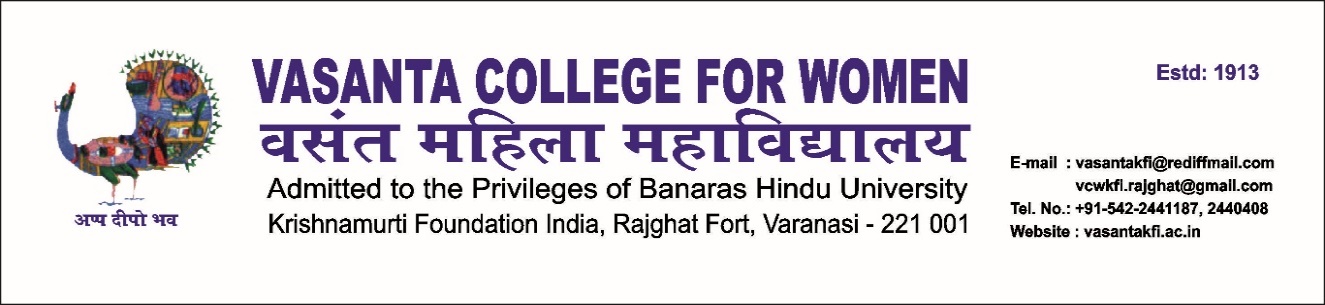 Advisory CellAdvisory CellAdvisory CellDr. Vibha SinghMember (Student Advisor)Dr. Samvedna SinghMemberDr. Akankshi SrivastavaMemberMs. Ranjita MarakMemberDr. Manoj Kumar TiwariMember2. Alumni Cell2. Alumni Cell2. Alumni CellDr. Parveen SultanaMemberProf. Archana TiwariMember/SecretaryDr. Punita PathakMemberDr. Shreya PathakMember/AuditorDr. Rachana PandeyMember3. Anti Corruption Cell3. Anti Corruption Cell3. Anti Corruption CellMr. Siddharth MenonChairpersonProf. Alka SinghMemberProf.. Ranjana SethMemberMr. Trikal SharmaMember4. Anti Ragging (For College)4. Anti Ragging (For College)4. Anti Ragging (For College)Prof.  Amrapali TrivediConvenerProf.  Meenu AwasthiCo-ConvenerDr. Sushila BhartiMemberDr. Amrita KatyayniMemberDr. Ved Prakash RawatMemberDr. D. Uma DeviMemberMs. Sangeeta RoyMember5. Anti Ragging (For Hostel)5. Anti Ragging (For Hostel)5. Anti Ragging (For Hostel)Ms. Bharti TripathiConvenerMs. Sharada MishraMemberMs. Divya KumariMemberMs. Akanksha RaghuvanshiMemberMs. Renu UpadhyayMember6. Anti Ragging Squad (For College/Hostel)6. Anti Ragging Squad (For College/Hostel)6. Anti Ragging Squad (For College/Hostel)Prof. Amrapali TrivediConvenerProf. Ranjana SethMemberMs. Bharti TripathiMember7. Waste Management & Recycling Cell7. Waste Management & Recycling Cell7. Waste Management & Recycling CellDr. Richa SinghConvenerDr. ShwetaMember+ StudentsMember8. Grievance Redressal Cell8. Grievance Redressal Cell8. Grievance Redressal CellProf. Amrapali TrivediConvenerDr. R.N. MohantaMemberProf. Archana TiwariMemberDr. Jai SinghMemberDr. Sanjay Kumar VermaMemberDr. Richa SinghMemberDr. Usha DixitMemberStudent Representatives(All streams)MemberCounselling Counselling Guidance Prof. Seema Srivastava (Convener)Dr.  Sujata SahaDr.  Ved Prakash RawatDr.  Amrita KatyayniDr. Akankshi SrivastavaMs. Pallavi Gupta (Counsellor/Therapist)10. Internal Complaint Committee (ICC)10. Internal Complaint Committee (ICC)10. Internal Complaint Committee (ICC)Prof. Ranjana SethConvenerDr.  Sushila BhartiMemberDr. Punita PathakMemberDr. G. Thavasi MuruganMemberOne NGO MemberMember11. Internal Quality Assurance Cell (IQAC) 11. Internal Quality Assurance Cell (IQAC) 11. Internal Quality Assurance Cell (IQAC) 11. Internal Quality Assurance Cell (IQAC) Prof. Alka SinghPrincipalChairpersonManagerManagerMemberProf. Sushila SinghEmeritus Professor, BHUMemberProf. Harikesh SinghFormer Vice-Chancellor, Jai Prakash University, ChhapraMemberProf. Bharatendu SinghDepartment of Physics, BHUMemberProf. Manulata SharmaDepartment of Sanskrit, BHUMember (Alumni Representative)Prof. Archana TiwariProfessor, PhilosophyMemberProf. Minakshi BiswalProfessor, EducationMemberProf. Asha PandeyProfessor, EducationMemberProf. Manjari JhunjhunwalaProfessor, EnglishMemberDr. Preeti Singh-IAssociate Professor, Political ScienceMemberDr. Yogita BeriAssistant Professor, EconomicsMemberDr. Richa SinghAssociate Professor, PsychologyMemberDr. Subhash MeenaAssistant Professor, PsychologyMemberDr. Rajiv Kumar JaiswalAssistant Professor, AIHC & ArchaeologyMemberDr. R.N. MohantaLibrarianMemberMr. Trikal SharmaAdministrative officerMemberMs. Pratima VermaPA to PrincipalMemberSri Atamjeet Singh BaggaStudent ParentMember (Parent Representative)Dr. Seema SrivastavaProfessor, PsychologyIQAC Coordinator12. IQAC Nodal Officers12. IQAC Nodal Officers12. IQAC Nodal OfficersAIHC & Arch.Dr. Samvedna SinghCommerceDr. Ranjan BhattacharyaEconomicsDr. Preeti Singh-IIEducationDr. Amrita KatyayniEnglishDr. Saurabh Kumar SinghGeographyDr. G. Thavasi MuruganHindiProf. Meenu AwasthiHistoryDr. Mahesh Kumar MeenaH. ScienceProf. Kalpana AgrawalMusic (Inst.)Dr. Sanjay Kumar VermaMusic (Voc.)Dr. Bilambita BanisudhaPaintingDr. Parveen SultanaPhilosophyDr. Rajesh Kumar ChaurasiaPol. ScienceDr. Manisha MisraPsychologyDr. Akankshi SrivastavaSanskritDr. Brihaspati BhattacharyaSociologyDr. Vibha SinghUrduDr. Laeeq Ahmad13. K. Centre (Value Education)13. K. Centre (Value Education)13. K. Centre (Value Education)Prof. Vibha JoshiCoordinatorDr. Manjari ShuklaMemberDr. Brihaspati BhattacharyaMemberDr. Akankshi SrivastavaMemberMs. Ranjita MarakMemberStudentsMember14. Career Counselling & Placement Cell14. Career Counselling & Placement Cell14. Career Counselling & Placement CellDr. Jai SinghConvenerDr. Saurabh Kumar SinghMemberDr. Rajesh Kumar ChaurasiaMemberDr. Manisha MisraMemberMs. Ranjita MarakMemberSafetySafetySafetyMr. S. KannanMemberMr. Vijayesh TiwariMember16. Equal Opportunity Cell16. Equal Opportunity Cell16. Equal Opportunity CellProf. Bandana JhaConvenerDr. Mohd. AkhtarMemberDr. Sushila BhartiMemberDr. Saurabh Kumar SinghMemberDr. Mahesh Kumar MeenaMemberMr. Dhirendra SinghMember17. Student with Disabilities17. Student with Disabilities17. Student with DisabilitiesMr. Siddharth MenonManagerProf. Archana TiwariConvenerDr. G. Thavasai MuruganMemberDr. Akankshi Srivastava MemberMr. Akhilesh KumarMemberMs. Shilpi Singh, B.Com (II Year)MemberMs. Ranjana Gupta, M.Ed. (I Year)MemberMs. Sweta Kaur, M.Ed. (I Year)Member18. Student Research Development 18. Student Research Development 18. Student Research Development 18. Student Research Development Dr. Rajiv Kumar JaiswalConvenerDr. Rachana PandeyMemberDr. Akankshi SrivastavaMemberMs. Ranjita MarakMemberWomen Development CellWomen Development CellWomen Development CellDr. Preeti Singh-ICoordinatorDr. Yogita BeriMemberDr. Rachna PandeyMemberDr. Samvedna SinghMemberDr. G. Thavasi MuruganMemberMs. Bharti TripathiMemberMs. Pratima VermaMemberStudents from UG/PG/Ph.D.Member1. Creative Club (Music / Painting)1. Creative Club (Music / Painting)1. Creative Club (Music / Painting)Dr. Bilambita BanisudhaConvenerDr. J. N. GoswamiMemberMr. Satyendra Singh BaoniMemberDr. Parveen SultanaMemberDr. Sanjay Kumar VermaMemberDr. Hanuman Prasad GuptaMemberStudents of Painting/MusicMember2. Environment Club2. Environment Club2. Environment ClubDr. Rachana PandeyConvenerDr. Poonam SrivastavaMemberMr. Swadesh GauravMemberMr. S. KannanMember3. Pitara – A school of happiness3. Pitara – A school of happiness3. Pitara – A school of happinessDr. Manjari ShuklaConvenerDr. Rachana PandeyMemberMs. Abhaya, B.A. (I Year)MemberMs. Jagriti, B.A. (I Year)Member4. Road Safety Club4. Road Safety Club4. Road Safety ClubDr. Ved Prakash RawatConvenerDr. Mohd. AkhtarMemberDr. Rajesh Kumar ChaudharyMember+ StudentMember5. Tea Club5. Tea Club5. Tea ClubDr. Sunita AryaMemberDr. Brihaspati BhattacharyaMember6. Photography Club6. Photography Club6. Photography ClubDr. Rajesh Kumar ChaurasiaMemberDr. Rachana PandeyMemberS.No.Name of CourseName of Coordinator1Travel & Tourism ManagementDr. Sanjeev Kumar2Journalism & Mass CommunicationDr. Bandana Jha3PG Diploma in Gender & Women StudiesDr. Manjari Jhunjhunwala4Certificate Program in Health Care Management Dr. Anjana Singh5Diploma in Microfinance and Entrepreneurship Dr. Yogita Beri6Diploma in Office Management & Business Communications                                Dr. D. Uma Devi7Diploma in FrenchDr. Sandeep PandeyParents Teachers AssociationParents Teachers AssociationParents Teachers AssociationDr. Ranjana Seth                              PresidentDr. Kalpana Agrawal                         Vice-PresidentDr. Punita Pathak                             SecretaryDr. Brihaspati Bhattacharya             Joint SecretaryDr. Vedmani Mishra                        TreasurerDr. Mahesh Kumar Meena                  AuditorDr. Sujata Saha                             Executive MemberDr. Manoj Kumar Tiwari                               Executive MemberMr. S. Kannan                                  Executive MemberMs. Pratima Verma                          Executive Member